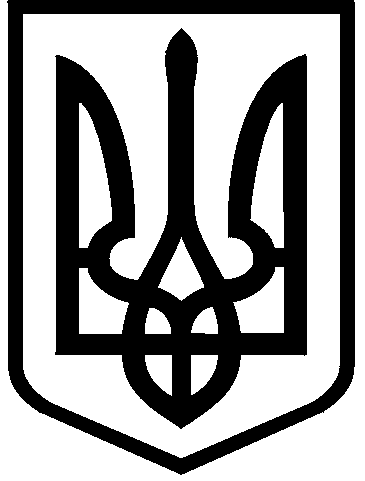 КИЇВСЬКА МІСЬКА РАДАII сесія IX скликанняРІШЕННЯ____________№_______________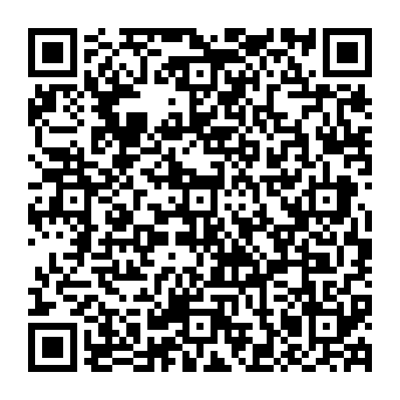 Відповідно до статей 9, 83, 93 Земельного кодексу України, абзацу четвертого розділу IX «Перехідні положення» Закону України «Про оренду землі», пункту 34 частини першої статті 26 Закону України «Про місцеве самоврядування в Україні» та враховуючи звернення приватного акціонерного товариства «СТАРТ» від 05 вересня 2022 року № 380571005, Київська міська радаВИРІШИЛА:Поновити приватному акціонерному товариству «СТАРТ» на 10 років договір оренди земельної ділянки  від 25 січня 2002 року № 72-6-00034                               (зі змінами, внесеними договором від 04 липня 2011 року № 72-6-00634 та договором від 24 грудня 2012 року № 72-6-00669) для експлуатації та обслуговування адміністративно-побутового і виробничого корпусів на                       бульв. Вацлава Гавела, 8 у Солом'янському районі м. Києва (кадастровий номер земельної ділянки 8000000000:69:032:0010; площа 1,1541 га; категорія земель – землі промисловості, транспорту, електронних комунікацій, енергетики, оборони та іншого призначення;  код  виду цільового призначення – 11.02,     справа № 380571005).Встановити, що умови договору оренди земельної ділянки від 25 січня 2002 року № 72-6-00034 (зі змінами) підлягають приведенню у відповідність до законодавства України. Приватному акціонерному товариству «СТАРТ» у місячний строк з дати оприлюднення цього рішення надати до Департаменту земельних ресурсів виконавчого органу Київської міської ради (Київської міської державної адміністрації) документи, визначені законодавством України, необхідні для підготовки проєкту договору про укладення договору оренди земельної ділянки від 25 січня 2002 року № 72-6-00034 (зі змінами) на новий строк.Контроль за виконанням цього рішення покласти на постійну комісію Київської міської ради з питань архітектури, містобудування та земельних відносин.ПОДАННЯ:ПОДАННЯ:Про поновлення приватному акціонерному товариству «СТАРТ» договору оренди земельної ділянки від 25 січня 2002 року № 72-6-00034 (зі змінами)Київський міський голова 	Віталій КЛИЧКОЗаступник голови Київської міської державної адміністраціїз питань здійснення самоврядних повноваженьПетро ОЛЕНИЧДиректор Департаменту земельних ресурсіввиконавчого органу Київської міської ради(Київської міської державної адміністрації)Валентина ПЕЛИХПерший заступник директораДепартаменту земельних ресурсіввиконавчого органу Київської міської ради(Київської міської державної адміністрації)Віктор ДВОРНІКОВНачальник юридичного управління Департаменту земельних ресурсіввиконавчого органу Київської міської ради(Київської міської державної адміністрації)Дмитро РАДЗІЄВСЬКИЙЗаступник директора Департаменту – начальник управління інспекційного контролю Департаменту земельних ресурсіввиконавчого органу Київської міської ради(Київської міської державної адміністрації)Олексій КОЛЯДЕНКОЗаступник директора Департаменту – начальник управління землеустрою та ринку земель Департаменту земельних ресурсіввиконавчого органу Київської міської ради(Київської міської державної адміністрації)Анна МІЗІНВ. о. начальника відділу орендних відносинуправління землеустрою та ринку земельДепартаменту земельних ресурсіввиконавчого органу Київської міської ради(Київської міської державної адміністрації)Олександр ЗЕМЛЯКЗаступник голови Київської міської державної адміністраціїз питань здійснення самоврядних повноваженьПетро ОЛЕНИЧДиректор Департаменту земельних ресурсів виконавчого органу Київської міської ради(Київської міської державної адміністрації)Валентина ПЕЛИХНачальник юридичного управління Департаменту земельних ресурсіввиконавчого органу Київської міської ради(Київської міської державної адміністрації)Дмитро РАДЗІЄВСЬКИЙПОГОДЖЕНО:Постійна комісія Київської міської радиз питань архітектури, містобудування таземельних відносин Голова	Секретар			Михайло ТЕРЕНТЬЄВЮрій ФЕДОРЕНКОПостійна комісія Київської міської радиз питань підприємництва, промисловості та міського благоустроюГолова	                                  Секретар	                                                	 Владислав ТРУБІЦИНВасиль ПОПАТЕНКОВ. о. начальника управління правового забезпечення діяльності Київської міської радиВалентина ПОЛОЖИШНИК